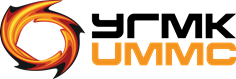 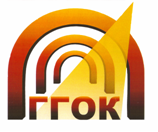  УГМК (Уральская горно-металлургическая компания) - крупнейший в России вертикально интегрированный производитель меди, цинка, угля и драгоценных металлов. ПАО «Гайский горно-обогатительный комбинат» является градообразующим предприятием города Гая Оренбургской области, основанное в 1959 году, входящее в состав предприятий цветной металлургии Уральской горно-металлургической компании. В настоящее время в ПАО «Гайский ГОК» открыта вакансия:Слесарь по ремонту оборудования топливоподачиОбязанности:- вести контроль за работой, пуском и остановами оборудования топливоподачи;- производить ремонт и техническое обслуживание газового оборудования, оборудования мазутонасосной ТЭЦ, технический осмотр надземных и подземных газопроводов, газорегуляторных пунктов, проверять загазованность в газовых колодцах и других коммуникациях, расположенных в 15 метрах по обе стороны от газопровода;- проверить исправную работу вентиляционной системы мазутонасосной ТЭЦ, освещения помещений, связи и отопления, вести технический надзор за исправной работой мазутоловушки, оборудования станции пожаротушения.- проверить исправность освещения рабочего места.Требования:- лица  не моложе  18 лет- удостоверение по профессии- группа по электробезопасности не ниже IIУсловия:Официальное оформление по ТК РФЛокация: город Гай Оренбургской областиПолный социальный пакет:- выплата единовременного пособия при рождении ребенка- выплата единовременного пособия при увольнении работников по собственному желанию, в связи с уходом на пенсию в зависимости от стажа работы на предприятии- осуществление государственного социального страхования работников ПАО «Гайский ГОК» в соответствии с действующим законодательством- оплата расходов по служебным командировкам в порядке и размерах, установленных действующим законодательством.Широкий выбор индивидуальных программ корпоративного пенсионного обеспечения.Наличие качественной учебной базы для возможности повышения квалификации и профессионального совершенствования.Наличие ведомственных учреждений культуры и профилактики здоровья работников предприятия.При отсутствии квалификации по профессии, возможно обучение на базе учебного центра ПАО «Гайский ГОК»За более подробной информацией Вы можете обратиться по адресу: 
Оренбургская область, г. Гай, ул. Промышленная дом № 1., отдел кадров здания АБК №2, а также по номеру телефона 8 (35362)6-88-74; 8(35362)6-41-77 или по электронной почте Sorokina_AS@ggok.ru; OK7@ggok.ru. 